中華民國兒童健康聯盟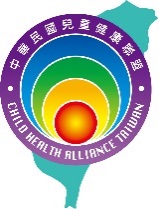 徵稿啟示
    中華民國兒童健康聯盟訂於2017年3月18日(六)，假台大醫院兒童醫院B1視聽講堂 (台北市中正區中山南路8號)舉辦『身體及安全福祉研討會』，主題為：改變中的兒童醫療及健康之需求。目前積極徵求相關論文投稿，敬請踴躍投稿參加！摘要截稿日期為2017年1月20日(詳細資訊後附)                            中華民國兒童健康聯盟理事長 呂鴻基                            秘書處 劉越萍、高碧霞                            聯絡人 黃明琦                            電話：02-2389-0750                            傳真：02-2314-2184                            信箱：chat201121@gmail.com                                                聯合敬邀=====================================================================================◎歡迎所有與兒童健康福祉相關之專家學者投稿◎一、徵稿主題：改變中的兒童醫療及健康之需求二、徵稿對象：與兒童福祉或實務工作相關之專家學者三、論文題目應具中英文、摘要以中或英文均可    並註明作者服務單位及聯絡方式    請務必填妥附件表格、再回傳信箱(或傳真)二、投稿摘要包括    (1)背景(Background)    (2)目的(Objective)    (3)方法與結果(Methods and Results)     (4)結論(Conclusion)，總字數以500字為限。三、摘要經籌備委員會經審查後，將以 e-mail 最晚於截稿後一周內通知作    者，若有任何問題請聯繫秘書處。註：投稿本次甄選活動之作者    視同同意授權「中華民國兒童健康聯盟」攝影、拍照、錄音等各種影音    圖像處理，並將演講內容經講者過目修改後彙整為會議論文形式，出版於    中華民國兒童保健雜誌演講者簡歷暨基本資料表※請務必完整填寫並回傳信箱，謝謝！ 聯絡人：黃明琦／信箱：chat201121@gmail.com電話：02-2389-0750／傳真：02-2314-2184論文名稱中文：英文：作者資訊第一作者：                        英文名：第二作者：                        英文名：論文發表領域○醫療    ○教育   ○社福服務單位中文：英文：聯絡資訊辦公室電話：　　　　　　　　　　　行動電話：(為方便當日聯繫)E-MAIL：學歷經歷現任講題摘要(200-500字即可)演講時間演講及討論時間(請勾選)：□20及5分鐘    □25及5分鐘授權同意書□我同意中華民國兒童健康聯盟於2017年3月18日當日研討會錄音、蒐集演講簡報，並將演說內容轉成文稿。文稿經演講者過目、修改後，刊登於中華民國兒童保健雜誌。            本人簽名：_________________　　   2017年_____月____日